Személyi adatok                                                                 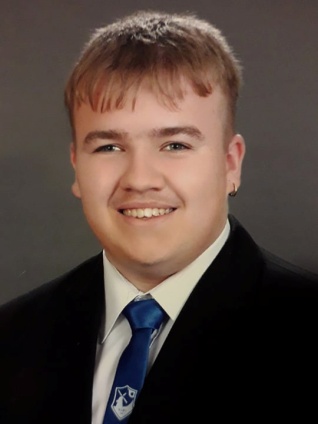 Név:				Viszmeg Maxim IstvánSzületési dátum:			2001.10.02.Telefon:				+36 20 622 9935E-mail:             			maxim20016449@gmail.comLakcím:				6449 Mélykút, Magyar u. 31.Célkitűzés: Szeretnék a tanulmányaimnak megfelelően a vendéglátás területen elhelyezkedni teljes állásban, egy olyan cégnél, ahol tudnám használni a német nyelvismeretemet is. Kitartó munkavégzés, lelkes és proaktív hozzáállás jellemez a munkában. Közvetlen és nyílt vagyok, szívesen és diplomatikusan kommunikálok. Szervezési készségem és pontos, korrekt munkavégzésem hasznos munkatárssá tesz.Tanulmányok2008-2016	Szvetnik Joachim Általános Iskola, Mélykút2016-2019	Kiskunhalasi Szakképzési Centrum Vári Szabó István Szakképző Iskolája és KollégiumaSzakmai tapasztalat2016-17		Kiskunhalasi SZC Vári Szabó István Szakképző Iskolája és Kollégiuma, tanműhely				- Menüztetés, rendezvényezés: alapanyagok előkészítése, ételkészítés, porciózás.2018-19		Kovács és Társa BT. (Tiszti Klub)			- Menüztetés, rendezvényezés: alapanyagok előkészítése, ételkészítés, porciózás.		2019.12.-2020.03               -  Piactéri Büfé Étterem                                             -  Menüztetés és A la cartozás 2020.05.05-2020.08.18       - Magellán Kiss - Vendéglő                                             - A la cartozás 2020.09.02 - 2020.12.31         - Doszpod László e.v Cukrászda és Pékáru üzlet                                              - Egyszerűsített foglalkoztatás cukrász és pékként 2021.03.01 -                     -  Magyar Honvédség 37 . II. Rákóczi Ferenc Műszaki Ezred                                            -  Szakács : Ételkészítés , porciózás , alapanyagok előkészítése Nyelvismeret	Német alapfok EgyébMS Word, PowerPointHobbi	2012 óta rendszeresen járok túrázni a Rockenbauer Pál Természetjáró Egyesülettel, Magyarországon és külföldön egyaránt. Lételemem a jó társaság és a zene.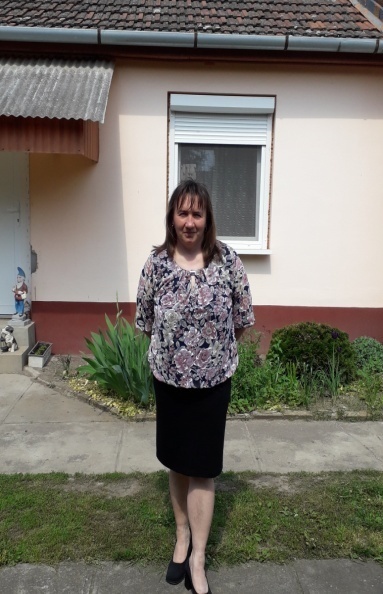 Személyi adatok : Név : Viszmeg Istvánné Lánykori név : Börcsök AnikóSzületési dátum : 1974 .07 . 26 Telefon : + 36 20 / 483 - 0498E - mail : viszmeganiko74@citromail.hu Lakcím : Mélykút, Magyar utca 31.Célkitűzés  Kitartó munkavégzés , lelkes és proaktív hozzáállás jellemez a munkámban .  Közvetlen és nyílt vagyok , szívesen és diplomatikusan kommunikálok . Korrekt munka végzésem hasznos munkatárssá tesz . Új dolgok megismerésére nyitott vagyok . Nagy felelősség tudattal rendelkező , megbízható , körültekintő , pontos és igényes munkavégzésre törekvőnek tartom magam .  Szeretnék egy biztos hátterű cégnél elhelyezkedni és elérni a kitűzött célokat .Tanulmányok  1981 - 1988    Általános Iskola 1989 - 1991    Jelky András Szakmunkás képző Intézet és Szakközépiskola Szakmai tapasztalat : 1991 - 2001     Búzakalász Mg. Szövetkezet , Zöldségszárító üzem 2001 - 2003     ( Gyes )2003 - 2015     Álláskereső , mezőgazdasági munkák napi bejelentésre 2015 - 2021     Bács - Tak Kft. állatgondozó2021 -              Renner Bt vulkanizáló C kategóriás Nyelv ismeret : nincs Egyéb Kitartó , pontos , lelkes és rendszeretőség jellemez.  Hobbi Sütés , főzés és tartósítás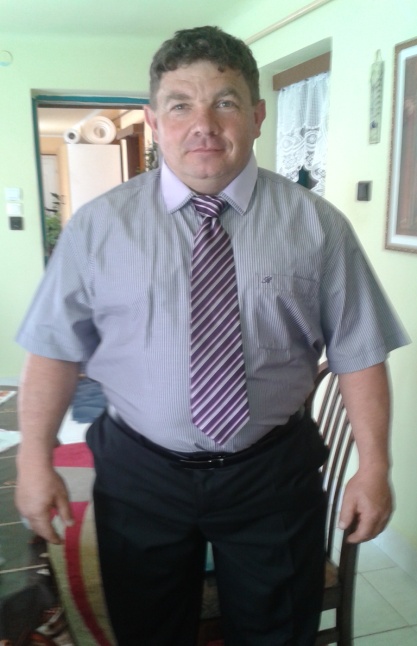 Személyes adatok : Név : Viszmeg István Születési dátum : 1970 . 02 . 07 Telefon : +36 20 / 462 - 1105E-mail : viszmeganiko74@citromail.huLakcím : 6449 Mélykút, Magyar utca 31. Célkitűzés : Kitartó munkavégzés , lelkes és proaktív hozzáállás jellemez a munkámban .  Közvetlen és nyílt vagyok , szívesen és diplomatikusan kommunikálok . Korrekt munka végzésem hasznos munkatárssá tesz .  Új dolgok megismerésére nyitott vagyok . Nagy felelősség tudattal rendelkező , megbízható , körültekintő , pontos és igényes munkavégzésre törekvőnek tartom magam .  Szeretnék egy biztos hátterű cégnél elhelyezkedni és elérni a kitűzött célokat .Tanulmányok 1976 - 1985    Általános Iskola 1986 - 1988    Jánoshalmi Mezőgazdasági Szakmunkásképző Intézmény 1989      E - 516 , E - 514 oktatott géptípus 2014    DEKRA Akademice Kft.Szakmai tapasztalat 1988- 1991    Lenin Mg. Szövetkezet mezőgazdasági gépszerelő 1991 - 2001    Búzakalász Mg. Szövetkezet és kombájnos 2001 - 2012    Csa - Ba Kft baromfi gondozó2013 - 2021    Bács - Tak Kft baromfi gondozó 2021 -      Renner Bt vulkanizáló B kategóriás Nyelvismeret : nincs Egyéb Mezőgazdasági gépek javítása és festése. Kerékpár javítás . Mezgazdasági munkák gépekkel . 